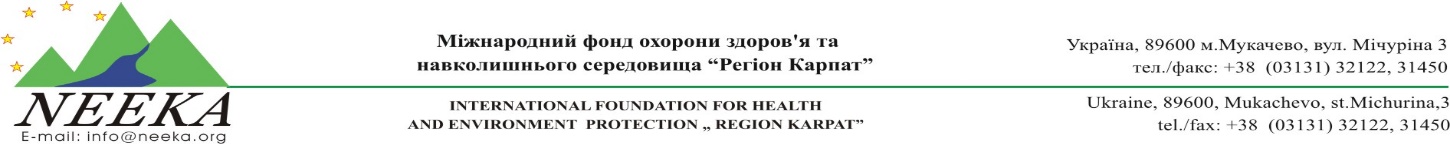                        ТЕНДЕР № RFQ 2024-01/ М/UN                       ДОДАТОК А                                     						СПЕЦИФІКАЦІЯ на закупівлю меблів дитячих для тренінгового центру з патронажу (3.1.1.20)Інші вимоги:В разі погодження з вимогами викладеними у Специфікації (Додаток А) та Загальними умовами договору  МФОЗНС "Регіон Карпат" Neeka  (Додаток Д) до цього тендеру, учасник тендеру може надати пропозиціюОплата  – безготівковий розрахунок, за фактом поставки товару на склад ЗамовникаПереможець отримає вимогу збереження ціни товару протягом терміну дії договоруПостачальник включає в ціну товару  вартість доставки на склад ЗамовникаПостачальник доставляє товар на склад  Замовника: Львівська обл.,м. Львів, вул.Городоцька,225 Учасник тендеру надає організатору наступні документи:Копія документу, що підтверджує державну реєстрацію.Копію документу, що підтверджує податковий статус, наявність відповідного КВЕДуТендерну пропозицію, заповнену, підписану, відскановану.Істотні критерії (умови) відбору тендерних пропозицій:Відповідність учасника кваліфікаційним вимогам тендерного оголошення; Відповідність поданих документів умовам тендерного оголошення; Прийнятна вартість послуг.Вибір кандидатури буде здійснюватися на основі професійного досвіду кандидатів та їхньої компетенції, що відповідають вимогам, наведеним вище та прийнятної вартості послуг.Тендерні документи повинні бути складені українською мовою, підписаніуповноваженою особою учасника та засвідчені печаткою (за наявності) та надіслані до 11:00 київ.,час., 11 січня 2024 року у письмовому (електронному, відсканованому) форматі з поміткою «Участь у тендері № RFQ 2024-01/ М/UN, на адресу : zakupka@neeka.orgТендерна процедура:Тендерні пропозиції повинні залишатися чинними впродовж шістдесяти (60) календарних днів з граничного терміну подання Тендерних пропозицій.До участі у відборі тендерних пропозицій допускаються тендерні пропозиції, які повністю відповідають умовам цього тендерного оголошення.Визначення переможця тендеру, відбудеться шляхом розгляду та перевірки наданих пропозицій на відповідність умовам конкурсу, викладеним у тендерній документації. Перевага буде надана підряднику, пропозиція якого відповідатиме зазначеним в тендерному оголошенні критеріям та пропонуватиме найнижчу ціну за умови потрібної кваліфікації підрядника.Результати тендеру будуть повідомлені організатором учаснику тендеру,який переміг, шляхом надсилання відповідного повідомлення електронною поштою протягом не більше ніж трьох робочих днів з дати прийняття рішення про визначення переможця.Між МФОЗНС «Регіон Карпат» та постачальником буде підписано угоду, в якому буде детально викладено умови співпраці.Учасник цієї загальної процедури (відкритого тендеру) приймає до уваги та погоджується з тим, що організатор тендеру залишає за собою право вимагати від учасника тендеру додаткові документи та/або інформацію, що підтверджують відповідність окремих положень документів вимогам та умовам цього тендерного оголошення.Учасник цієї загальної процедури (відкритого тендеру) надсилаючи документи для участі у загальній процедурі (відкритому тендері) за цим тендерним оголошенням підтверджує своє розуміння та згоду з тим, що організатор тендеру може відхилити його тендерну пропозицію у випадку, якщо тендерні пропозиції інших учасників міститимуть більш вигідні умови, та що організатор тендеру, не обмежений у прийнятті будь-якої іншої пропозиції з більш вигідними для нього умовами. Програмний менеджер ____________Ю.Л. Кріцак Затверджено:Директор МФОЗНС «Регіон Карпат» ___________А.І. ПірчакСтілець -стіл  (Дитяче): Вид:  дитяче крісло-стілецьРозміри (+ -1см):Ширина: не менш 45 смВисота:не більш 89 смВисота посадки: не менш 45 смДовжина/Глибина: не менш 45 сХарактеристика:    Матеріали основи: дерево, метал Матеріал оббивки: штучна шкіра, екошкіра, натуральна шкіраСтиль: сучасний, модерн, хай-тек, мінімалізмЖорсткість: м'якийКолір: чорний, білий, беж.,(в асортименті)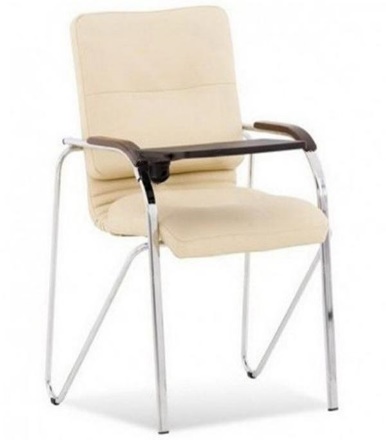 шт25Ліжко медичне для новонароджених (Інфант-ліжко)Функція регулювання нахилу ліжкаФункція регулювання висоти ліжкаФункція блокування ліжка в нерухомому положенні за допомогою індивідуальних гальм на колесахГабаритні розміри ліжка (Д×Ш×В)Не менш 860×510×880-1020 ммГабаритні розміри кювети (люльки)  (Д×Ш×В)Не менш 860×510×260 ммРозміри матрацу (Д×Ш×В)Не менш 860×510×40 ммВисота ложе кювети від підлогиНе більш 640 – 820 мм (без урахування матраца)Нахил кювети (люльки) в положення Тренделенбург 0 – 12°Нахил кювети (люльки) в положення зворотний ТренделенбургМаксимальне безпечне навантаження на ліжко-не більш 10 кгВнутрішні розміри кошика для зберігання (Д×Ш×В)Не більш 290×230×145 мм Максимальне безпечне навантаження на кошик-Не більш 3 кгКолеса-Подвійні поворотні - з індивідуальними гальмамиМатеріал кювети (люльки)-ABS (прозорий пластик)Матеріал рами (опори ліжка)-високоякісна вуглецева стальВага-Орієнтовно 17.5 кг (±0.5 кг)Комплектація: кювета(люлька)не менш 2,матрац-не менш  3Колір: в асортименті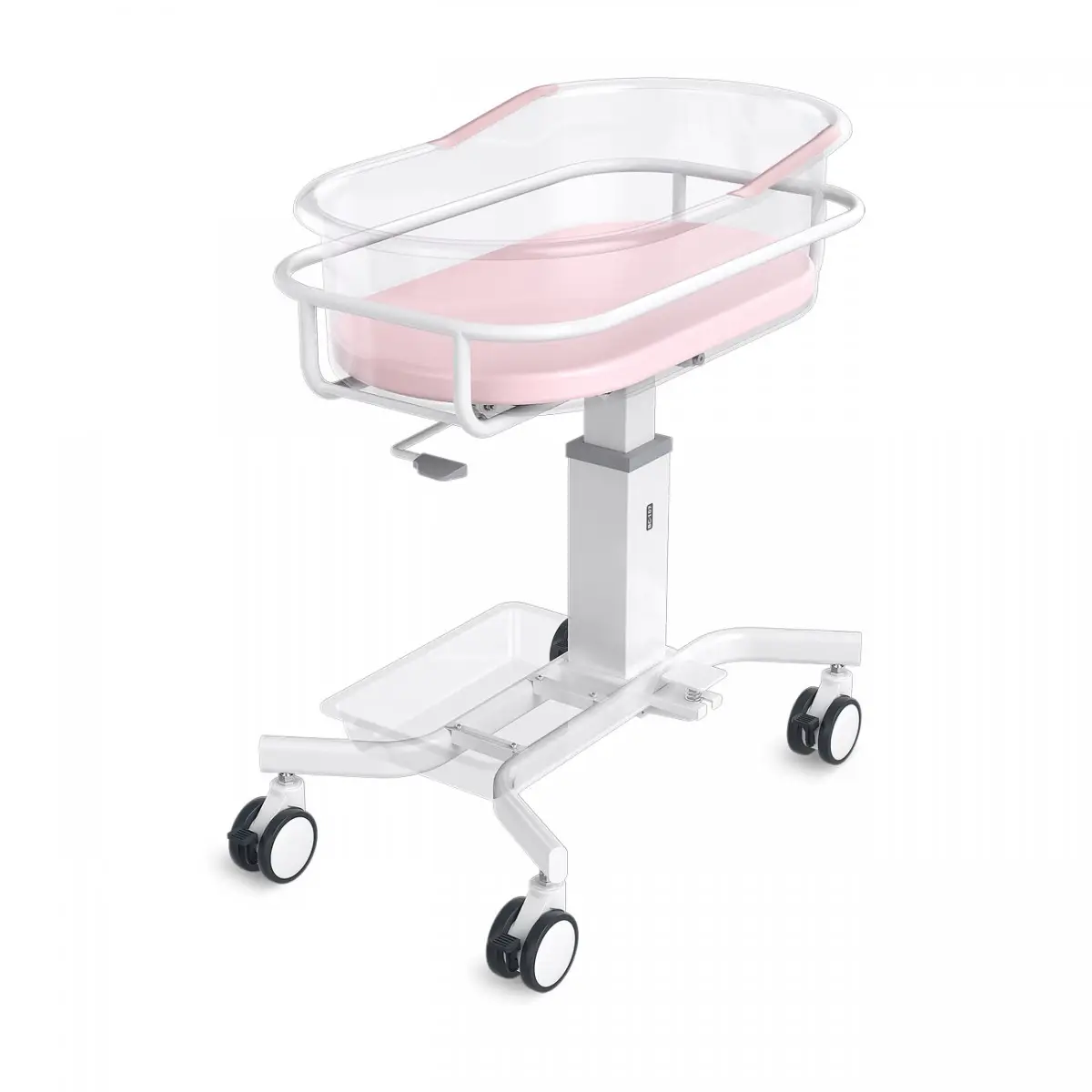 шт1